ERASMUS +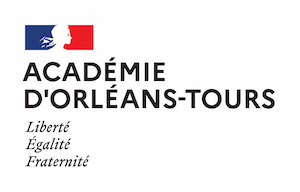 Séjour à l’étranger Grille d’observables pendant les séances L’organisation de la séance L’organisation de la séance Positionnement des heures dans l’emploi du temps de l’élève Équipement de la salle de classe Constitution du groupe d’élèves (classe complète, groupe classe…)Disposition de la salle de classeLa mise en œuvre de la séance   La mise en œuvre de la séance   Langage de classe et place de la langue de scolarisationModalités de la phase de repriseModalités d’introduction de nouveaux élémentsApports langagiers : GreffesLexique GrammairePhonologieChoix des supportsConsignes de travailPlace réservée à l’oral Place réservée à l’écrit Usage du numériqueMise en activité des élèves Participation des élèves Prise en compte des besoins des élèvesTravail personnel de l’élève : consignes et nature des activités L’évaluationL’évaluationLien entre entraînement et évaluationNature des évaluations (diagnostiques, formatives, sommatives)Fréquence de l’évaluationPondération entre compétences disciplinaires et compétences en dans la LVECritères d’évaluation Prise en compte de l’évaluation dans le parcours de l’élèveLien avec les autres séances Lien avec les autres séances Lien entre la séance de DNL et la séance de LVE  Lien entre la séance de DNL et la séance de la discipline (dans la langue de scolarisation)